Муниципальное бюджетное образовательноеУчреждение«Центр развития ребенка-детский сад №7«Ласточка»Конспект открытого мероприятия развлечения в старшей группена тему:«Здравствуй звонкое лето»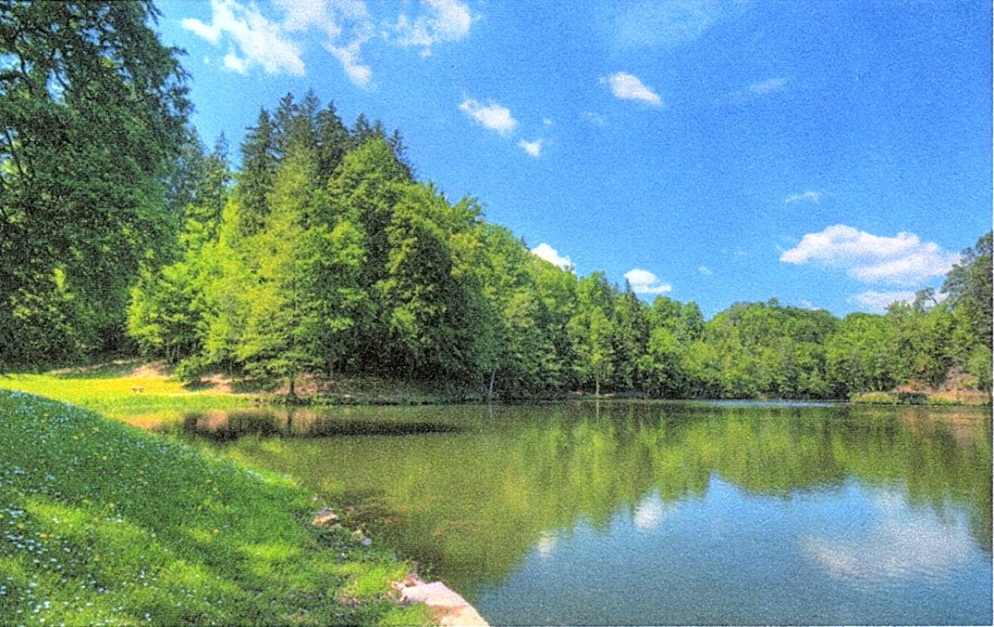 Подготовила воспитатель: Якумагомедова Ш. Т.Г. КаспийскКонспект развлечения в старшей группе «Здравствуй, звонкое лето».Цель: Углубить представления детей о сезонных изменениях в природе с наступлением лета: ярко светит солнце, цветут цветы - одуванчики, гвоздики, ромашки, мак.Программное содержание: Воспитывать эмоционально-положительноеотношение к празднику лета. Прививать любовь к природе. Продолжать знакомить детей с национальными играми, танцами, стихами и малым фольклорным жанром Дагестана.Воспитывать доброжелательность, уважения к людям старшего поколения, людям нелегкого труда, (чабан)Дети заходят в зал, становятся полукругом.Ведущая: Сегодня к нам на праздник пришли гости давайте поприветствуем их.ребёнок: Очень добрым, очень светлымЗолотистым, ясным днём Все идём мы гости к лету В гости к солнышку идём.ребёнок: Ярко солнце светит,В воздухе тепло И куда не взглянешь Всё кругом светло.По лугу пестреют Яркие цветы Золотом облиты Тёмные кусты.ребёнок: Чтоб звенел весёлый смехДетвора не плакалаСолнышко для всех 4 ребёнок: Светит одинаково День откроет на заре Золотистым ключикомЧтоб досталось на земле каждому по ключику. Все дети: Что такое лето?ребёнок: Это много светаребёнок: Это поле это лесребёнок: Это тысяча чудесребёнок: Это быстрая рекаребёнок: Это в небе облакаребёнок: Это яркие цветы Все дети: Это в мире сто дорогДля ребячьих ног.Ребёнок: Солнце нас обогрело лучом Мы цветы в хоровод позовём Будем с солнышком вместе плясать Лето красное дружно встречать Ведущая: Солнце печёт Липа цветёт Рожь поспевает Когда это бывает?Дети хором: Летом.Лето:	Мой вам приветРебята - соколята Я лето красное Солнышко богато Его лучи в моём венке горят,Цветы живые - это мой наряд.Ведущая: С чем пришло ты, лето красное?Лето: С загадками:Поднялись ворота, всему миру красота.(радуга)На лесной поляне тридцать три сестрички, глазки золотые, белые реснички.(ромашки)Ведущая: 1. Эх, звоночки синий цвет С язычком, а звону нет(колокольчик)2.Вот шершавый стебелёк В середине - уголёк, лепестки Блестят как лак, распустился Красный.(мак)Знай, в травинку подышал И надул воздушный шар Ветерок единым духом Шар пустил по свету пухом.(одуванчик)Ведущая: А сейчас дети мы с вами превратимся в цветочки.(одевают шапочки)Выходит цветочница, к ней подбегает ромашка. Цветочница: Белая рубашкаЖёлтенький платок Как зовут?Ромашка: Ромашка, полевой цветок.Цветочница: «Вам нужна ромашка?»Дети:	Да! Пусть бежит скорей сюда!Ромашка вбегает в круг Дети: Мы плетём, плетём венокЗаплетаем полевой.К цветочнице подбегает гвоздика.Цветочница: Цветник - невеличка Алый, огневой Как зовут?Гвоздика: Гвоздика, цветник полевой.Цветочница: Вам нужна гвоздика?Дети:	Да! Пусть бежит скорей сюда.Мы плетём венок Заплетаем полевой.К цветочнице подбегает колокольчик.Цветочница: Не в глуши ль еловой Видела тебя Кто же ты?Колокольчик: Лиловый колокольчик я!Цветочница (детям): Колокольчик нужен?Дети: Да! Пусть скорей бежит сюда Колокольчик вбегает в кругу, берёт за руки ромашку и гвоздику, становятся в круг.Мы плетём, плетём венок,Заплетаем полевой К цветочнице подбегает одуванчик Цветочница: Жёлтый сарафанчик,Прямо как желток!Кто же ты?Одуванчик: Одуванчик, полевой цветок.Цветочница (детям): Одуванчик нужен?Дети: Да! Пусть бежит скорей сюда.Одуванчик с цветочницей входят в круг и становятся вместе с детьми. Девочки - цветы играют в игру «Садовница», поют песню.Утром ты встаёшь с зарёю Ай, Джейран Умываешься росою Ай, Джейран, Джейран.Садовник: Приходи к нам в сад Я ждуБудь садовницей в саду.Ведущая: Кажется, дети, мы на этой полянке не один. Здесь кто-то жёг костёр, тут и сумка. Кто же здесь может быть?Ребёнок: А я знаю, здесь был чабан, это его сумка. Можно рассказать стихотворение о пастухе.Ведущая: Конечно, мы ждём Пастушок мой,ПастушокИз чинары пастушок,Ты набегался с утра Ты крутился, как юла Пас овечек День - деньской На лужайке за рекой Из ключа воды попил,А потом ягнят поил.Ведущая: Может чабан где-то здесь рядом, давайте его позовём.Дети: Эй, чабан, о - го - го.Чабан: Эге - гей. Я ча-бан. (появляется чабан).Ведущая: Как зовут, имя твоё?Чабан: Сулейман.Ведущая: Где пасёшь?Чабан: На Салатаву.Ведущая: Хороша ли трава?Чабан: На славу.ребёнок: А ягнята хороши?Чабан: Все ягнята крепыши.ребёнок: А овечки?Чабан: Как тёлки.ребёнок: А бараны?Чабан: Как быки.Я сегодня много ходил: водил ягнят на родничок, искал для них сочную траву и устал, а внучок мой Абакар с удовольствием поиграет с вами.1 ребёнок: Отгадайте, Абакар, загадку: «Красный бык стоит, дрожит, чёрный - на небо глядит».(огонь и дым)Идет игра «Не обожгись»Дети, держась за руки ходят по кругу и поют песню.Под горой стоит шатёр У шатра горит костёр Пламя светится в ночи Ай-я-яй, не обожгись!Гонный ветер налетел Наш костёр задуть хотел Раздувай ещё, ещё!Осторожно! Горячо!Чабан: Молодцы, дети. Я вижу вы смелые, ловкие ребята. А я когда был таким, как вы, играя в другие игры.Дети: Научи, дедушка, и нас.Чабан: Я вас научу игре «Чабан, отара и волки». Для этой игры нужны два волка и 2 собаки. Давайте, выберем их.Дети становятся в круг.ребёнок:говорит считалкуПо долине, по скале По быстрыне, по земле Кто-то маленький, устал Кто-то маленький отстал Всё равно разбойник Мы тебя догоним.ребёнок: Эбил билон Дигме Билан Самур сахарСевре якварЧабан: Чабан пасет овец, собаки их охраняют. Вдруг собаки почуяли волка, лают, овцы разбегаются, волки их догоняют.Ведущая: Ты поиграл с нами, утомился. А теперь посиди и отдохнидедушка Сулейман, а наши дети споют тебе песню и расскажутстихи.1 ребёнок: Зорька красная ходила Горя с долами будила Шла заря через луга,Обронила жемчуга.Ясный месяц увидал,Зорьке слово не сказал.Солнце жаркое вставало,Все жемчужины собрало.Дети поют песню «Майдачи».Танец «Лезгинка»Песня «Приезжайте в Дагестан».До чего ж мы рады,С нами лето рядом,Да во всей красе!Нравится нам это!Мы с тобою, лето,Потанцуем все.Свободный танец, национальная мелодия.Чабан: Молодцы, дети. Хорошо танцуете, даже я, старик, не усидел на месте.